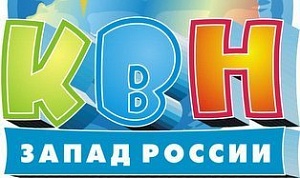 31 октября 2015 г. в Калининграде в ДМ стартовал шестой сезон «КЛАССной» лиги КВН, которая является официальным представителем «Всероссийской юниорской лиги «КВН» в нашей области.В фестивале открытия приняли участие 11 команд, 3 из которых представляли город Светлый. Уже после выступления руководитель регионального агентства по делам молодёжи Татьяна Васильева заметила, что такое большое количество команд заставляет задуматься о том, в каком городе нашей области сейчас находится центр КВН.Уже с первого выступления стало понятно, что разыгрывается нешуточная борьба за места в первой тройке победителей. Однако, несмотря на большое количество сильных соперников команда МБОУ СОШ №3 «Сборная Светлого» не растерялась. Они достойно выступили и заняли III место, пройдя в четверть финал «КЛАССной лиги».Участники команды (Лапшина Я., Дерганова И., Гречный Р., Пахолков Н., Харитонов И., Борисов Н., Сахворук Д., Быкова Э., Таубе В.), по их словам, и не собираются останавливаться на достигнутом. Они усердно готовятся к следующей игре сезона и хотят доказать, что способны на большее.Мы поздравляем ребят и желаем успеха!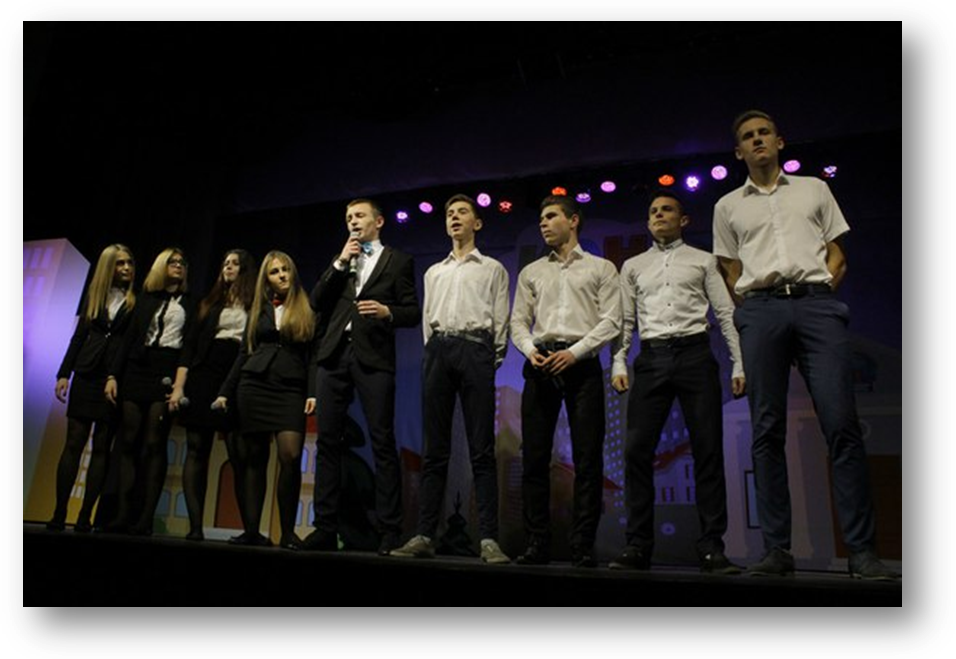 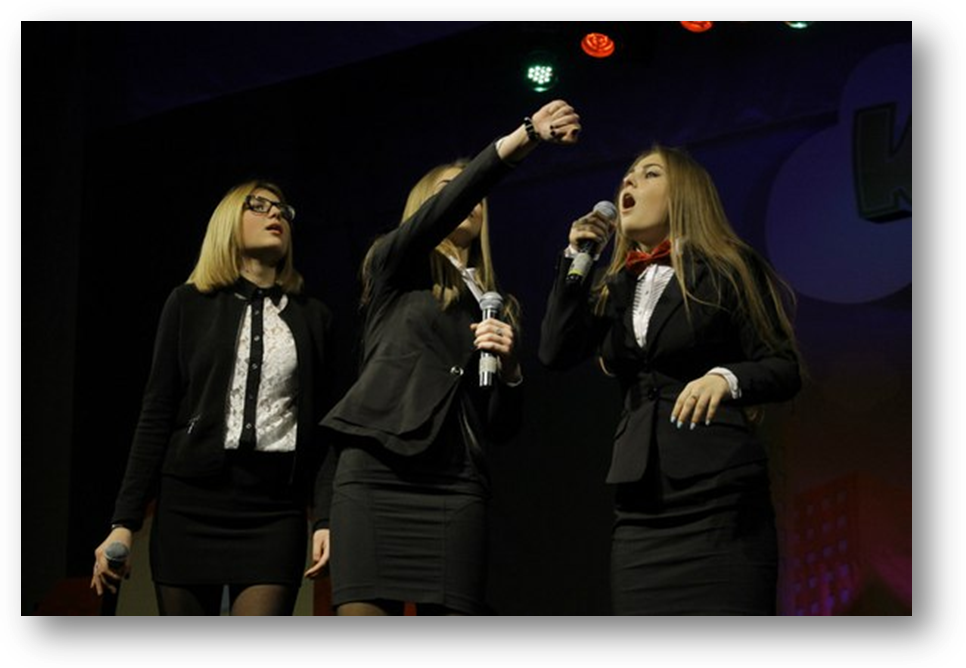 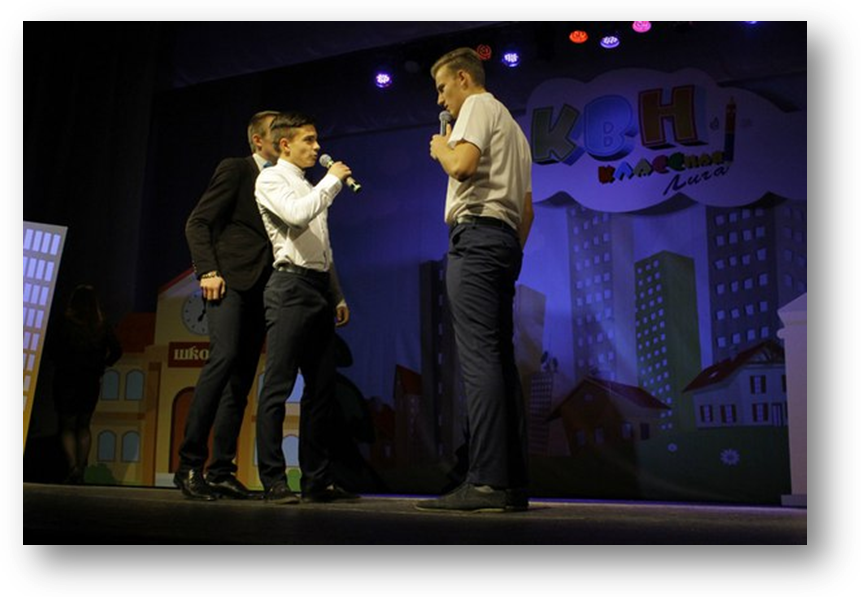 